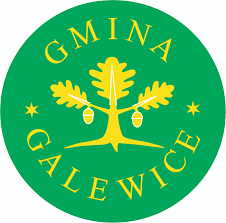 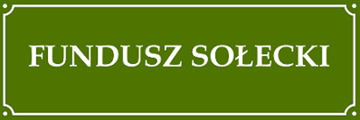 Galewice, 19.06.2023 r.RIiRG.3050-10.4.23ZAPYTANIE OFERTOWE Nr 48.2023Zamawiający:  Gmina Galewice, ul. Wieluńska 5 98-405 Galewice.Tryb udzielenia zamówienia:Do niniejszego postępowania nie stosuje się przepisów ustawy  z dnia 11 września 2019 r. – Prawo zamówień publicznych (t.j. Dz. U. z 2022 r. poz. 1710; zm.: Dz. U. z 2020 r. poz. 1517, z 2022 r. poz. 1812, poz. 1933 i poz. 2185 oraz z 2023 r. poz. 412 i poz. 825).Postępowanie prowadzone jest na podstawie § 4 ust. 2 pkt 3 Regulaminu udzielania zamówień publicznych, których wartość nie przekracza wyrażonej w złotych równowartości kwoty 130 000 zł. w Gminie Galewice, wprowadzonego Zarządzeniem Nr 59.2022 Wójta Gminy Galewice z dnia 31 marca 2022 r.  Opis przedmiotu zamówienia:Zakup z dostawą szafy chłodniczej dla Sołectwa WęglewiceZakres przedmiotu zamówienia obejmuje zakup z dostawą szafy chłodniczej dla Sołectwa Węglewice. Szczegółowy zakres przedmiotu zamówienia polegać będzie na dostawie fabrycznie nowej szafy chłodniczej 2- drzwiowej. Szafa chłodnicza o wymiarach zewnętrznych min. 1340x810x2010 mm oraz o min. pojemności komory 1200L. Obudowa szafy chłodniczej w całości powinna być wykonana z wysokiej jakości stali nierdzewnej w kolorze srebrnego. Urządzenie wyposażone powinno być w agregat chłodniczy o mocy min. 400W z czynnikiem chłodniczym. Średnie zużycie energii powinno być max. 1716 kWh w skali roku. Dodatkowo urządzenie wyposażone powinno być w elektroniczny sterownik temperatury z cyfrowym wyświetlaczem. Urządzenie powinno posiadać funkcję automatycznego odszraniania, oraz wymuszony obieg chłodzenia. Szafa chłodnicza powinna posiadać również samozamykające się drzwi wyposażone w zamek, który można zamknąć na klucz. Szafa wyposażona powinna być również w 6 półek powlekanych PVC o nośności max 40kg - po 3 półki na stronę. Urządzenie powinno mieć  4 nóżki ze stali nierdzewnej o możliwości regulacji wysokości 120-180mm. Zdjęcie poglądowe szafy stanowi załącznik Nr 2. Dostawa urządzenia ma być dokonana w dni robocze w godzinach 8.00 – 14.00.Środki z funduszu sołeckiego Sołectwa Węglewice na 2023 rok.Termin realizacji zamówienia.Termin realizacji zamówienia –  od podpisania umowy do dnia 30.08.2023r.Opis warunków płatności.Termin płatności faktury: min. 14 dni.Podstawą do wystawienia faktury i końcowego rozliczenia stanowi faktycznie zrealizowane zamówienie. VI. Kryterium oceny ofert.1. Jedynym kryterium oceny ofert jest najniższa cena brutto za całość zamówienia.  VII. Termin gwarancjiZamawiający wymaga udzielenia minimum 12 miesięcy gwarancji na przedmiot zamówienia.VIII. Sposób przygotowania i złożenia oferty:Ofertę należy sporządzić wypełniając formularz ofertowy (zał. Nr 1). W załączonym formularzu ofertowym należy ponadto podać cenę brutto ogółem oferty.Ofertę można złożyć osobiście w sekretariacie pok. 208, lub przesłać za pośrednictwem poczty, kuriera na adres Gmina Galewice, ul. Wieluńska 5, 98-405 Galewice lub faksem (62/7838625) lub drogą elektroniczną na adres sekretariat@galewice.pl. W przypadku składania oferty pocztą należy opisać kopertę „Oferta cenowa na zakup z dostawą szafy chłodniczej dla Sołectwa Węglewice”.W przypadku składania oferty drogą elektroniczną wymagany jest skan wypełnionej i podpisanej oferty.Dokumenty składane w formie kserokopii muszą być potwierdzone za zgodność z oryginałem przez Wykonawcę.Wszystkie koszty związane z przygotowaniem oferty ponosi składający ofertę. Ofertę należy sporządzić w języku polskim pod rygorem nieważności.Wymaga się, aby wszelkie poprawki były dokonane w sposób czytelny oraz opatrzone podpisem osoby podpisującej ofertę.Oferty złożone po terminie nie będą rozpatrywane.Termin składania ofert: do dnia 26.06.2023 r. do godz. 1530Do oferty należy dołączyć wypełniony i podpisany formularz ofertowy (zał. Nr 1) oraz wizualizacja i opis techniczny przedmiotu zamówienia. IX. Zastrzeżenia dodatkowe1. Wykonawca przygotowuje ofertę i uczestniczy w postępowaniu ofertowym na własny koszt. Oferentowi nie przysługują względem Zamawiającego żadne roszczenia związane z jego udziałem w niniejszym postępowaniu.2. Zamawiający zastrzega prawo unieważnienia postępowania bez podania przyczyny. Zapytanie ofertowe służy rozeznaniu rynku i nie zobowiązuje Zamawiającego do złożenia zamówienia.3. Osobą wyznaczoną do bezpośredniego kontaktowania się z Wykonawcami jest Katarzyna Owczarek- tel. 514953731.Załączniki:1.Formularz ofertowy – zał. Nr 1.2. Przykładowa szafa chłodnicza – zał. Nr 2.………………………………………(podpis Zamawiającego)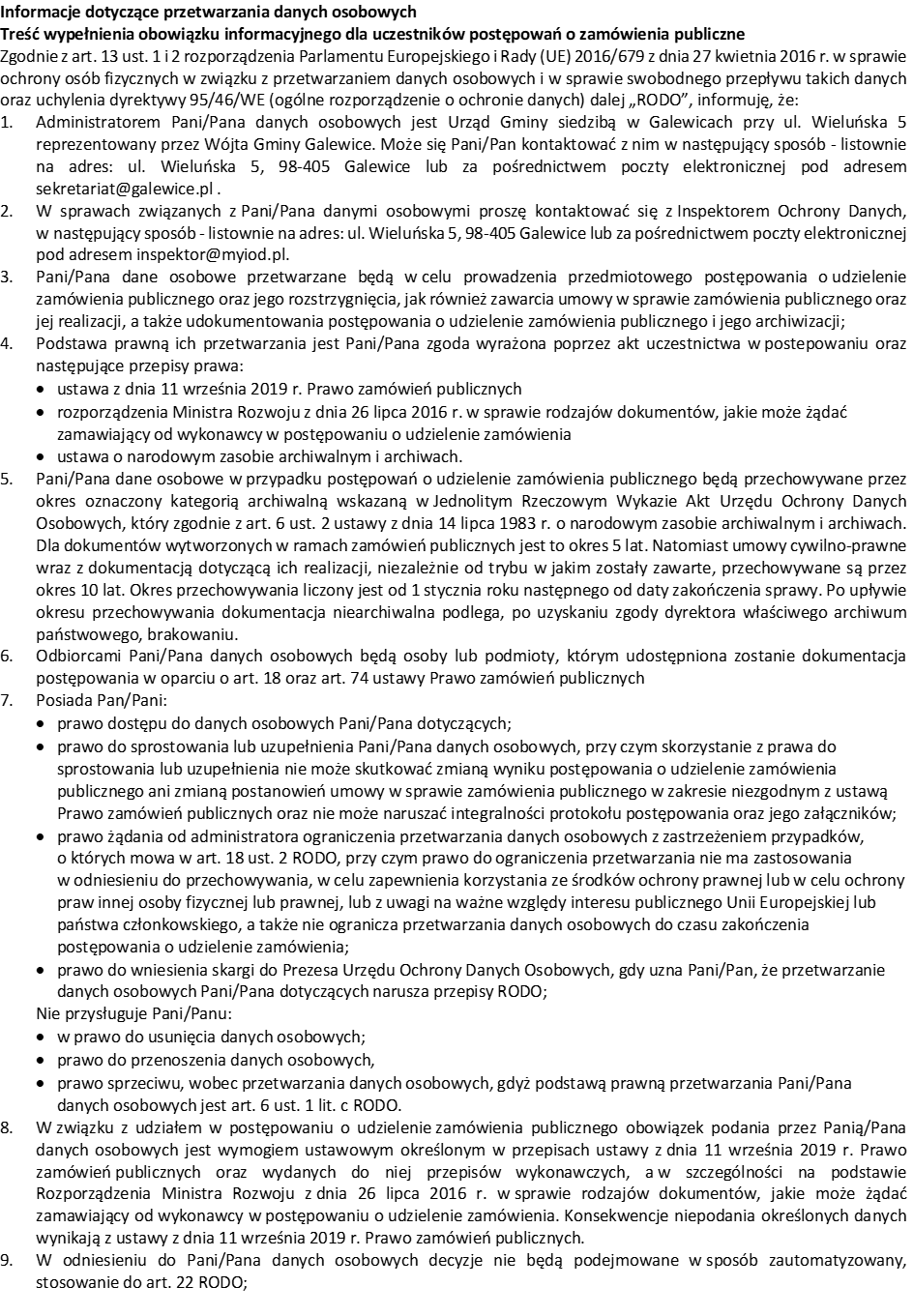 